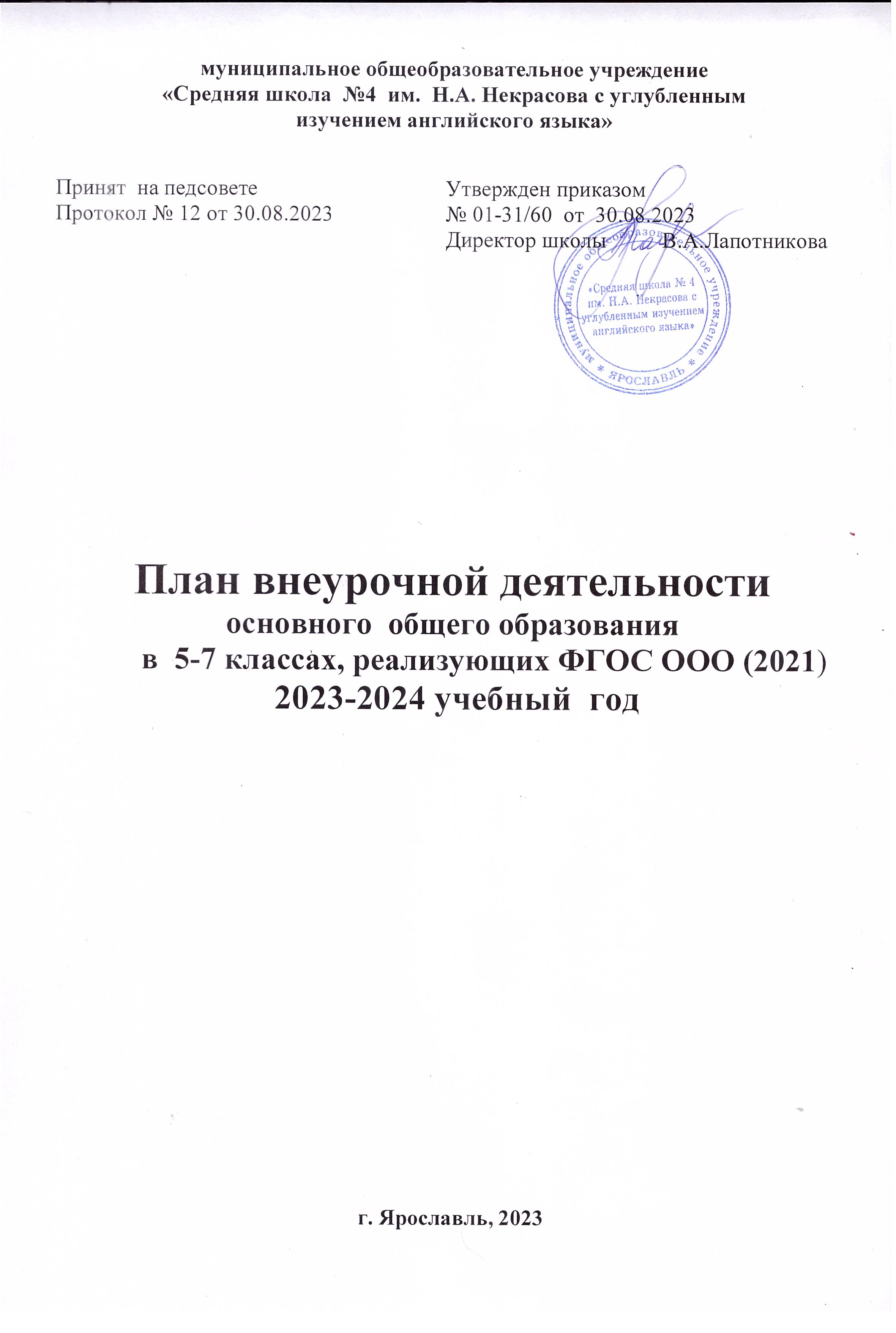 Пояснительная запискак плану внеурочной деятельности 5-7 классов	Внеурочная деятельность в средней школе № 4 организуется в соответствии со следующими нормативными документами и методическими рекомендациями:Приказом Министерства просвещения Российской Федерации от 31.05.2021 № 287 «Об утверждении федерального государственного образовательного стандарта основного общего образования» (зарегистрировано в МинюстеРоссии 07.2021 № 64101) Письмом Министерства просвещения Российской Федерации от 05.07.2022г. № ТВ–1290/03«О направлении методических рекомендаций» (Информационно-методическое письмо об организации внеурочной деятельности в рамках реализации обновленных федеральных государственных образовательных стандартов начального общего и основного общего образования);Письмом Минпросвещения России от 17.06.2022 г. № 03-871 «Об организации занятий «Разговоры о важном»;Методическими рекомендациями по формированию функциональной грамотности обучающихся –  http://skiv.instrao.ru/bank-zadaniy/;  "СП 2.4.3648-20 "Санитарно-эпидемиологические требования к организациям воспитания и обучения, отдыха и оздоровления детей и молодежи", утверждены   постановлением Главного государственного санитарного врача Российской Федерации от 28.09.2020 г. N 28 Постановлением Главного государственного санитарного врача РФ от 28 января 2021 г. N 2 "Об утверждении санитарных правил и норм СанПиН 1.2.3685-21 "Гигиенические нормативы и требования к обеспечению безопасности и (или) безвредности для человека факторов среды обитания"Основной образовательной программой основного  общего образования (ООП ООО) средней школы № 4, утвержденной приказом 01-31/60 от 30.08.2023           В средней школе № 4 внеурочная деятельность входит в часть, формируемую участниками образовательных отношений, является неотъемлемой частью основной образовательной программы основного общего образования и направлена на достижение планируемых результатов освоения ООП ООО, что позволяет в полной мере реализовать требования ФГОС ООО(2021).              Внеурочная деятельность организуется в целях обеспечения индивидуальных потребностей обучающихся, направлена на достижение планируемых результатов освоения основной образовательной программы (личностных, метапредметных и предметных) и осуществляется в формах, отличных от форм, используемых преимущественно на урочных занятиях.           План внеурочной деятельности определяет состав и структуру направлений, формы
организации, объем внеурочной деятельности на уровне основного общего образования с
учетом интересов обучающихся и возможностей школы.             План внеурочной деятельности обеспечивает широту развития личности обучающихся, учитывает социокультурные потребности, регулирует недопустимость перегрузки учащихся.          В реализации внеурочной деятельности принимают участие все педагогические работники (классные руководители, учителя-предметники, педагог-организатор, психолог, социальный педагог и др.) По месту проведения - непосредственно в образовательной организации;
совместно с организациями и учреждениями дополнительного образования
детей, спортивными объектами, учреждениями культуры;
в сотрудничестве с другими организациями.         Обязательным условием организации внеурочной деятельности является ее воспитательная направленность, соотнесенность с рабочей программой воспитания школы.  За счет часов внеурочных занятий в средней школе № 4 расширяется программа воспитания и социализации учащихся .          В соответствии с ФГОС ООО - 2021 образовательная организация должна обеспечить обучающимся до 10 часов еженедельных занятий внеурочной деятельностью (до 1750 часов на уровне основного общего образования).       
          Формами организации внеурочной деятельности в рамках основной образовательной
программы являются: школьные научные общества,
научные конференции, классные часы, олимпиады, соревнования, конкурсы викторины. праздничные мероприятия. выходы в кино, музеи, экскурсии, встречи.
                      С целью реализации принципа формирования единого образовательного пространствана всех уровнях образования часы внеурочной деятельности используются через реализацию модели плана с преобладанием учебно-познавательной деятельности, когда наибольшее внимание уделяется внеурочной деятельности по учебным предметам и формированию функциональной грамотности:Внеурочная деятельность в средней школе № 4 организуется по следующим направлениям развития личности:            Реализация воспитательного потенциала курсов внеурочной деятельности ориентирует детей на доброжелательное, бережное, заботливое отношение к миру, любовь
к Родине, реализуется в рамках классных часов «Разговор о важном» и в рамках следующих
выбранных школьниками ее видов:
– Познавательная деятельность. Курсы внеурочной деятельности,
направленные на передачу школьникам социально значимых знаний, развивающие их
любознательность, позволяющие привлечь их внимание к экономическим, политическим,
экологическим, гуманитарным проблемам нашего общества, формирующие их
гуманистическое мировоззрение и научную картину мира.
- Художественное творчество. Курсы внеурочной деятельности, создающие
благоприятные условия для социальной самореализации школьников, направленные на
раскрытие их творческих способностей, формирование чувства вкуса и умения ценить
прекрасное, на воспитание ценностного отношения школьников к культуре и их общее
духовно-нравственное развитие.- Проблемно-ценностное общение. Курсы внеурочной деятельности, направленные
на развитие коммуникативных компетенций школьников, воспитание у них культуры
общения, развитие умений слушать и слышать других, уважать чужое мнение и отстаивать
свое собственное, терпимо относиться к разнообразию взглядов людей.
- Туристско-краеведческая деятельность. Курсы внеурочной деятельности,
направленные на воспитание у школьников любви к городу Ярославлю, его истории,
культуре, природе, на развитие самостоятельности и ответственности школьников,
формирование у них навыков самообслуживающего труда.- Трудовая деятельность. Курсы внеурочной деятельности, направленные на
развитие творческих способностей школьников, воспитание у них трудолюбия и
уважительного отношения не только к физическому труду, но и людям разных профессий.

- Игровая деятельность. Курсы внеурочной деятельности, направленные на
раскрытие творческого, умственного и физического потенциала школьников, развитие у
них навыков конструктивного общения, умений работать в команде.Ожидаемые результаты          Воспитательный результат внеурочной деятельности – непосредственное духовно-нравственное приобретение обучающегося благодаря его участию в том или ином виде деятельности.          Воспитательный эффект внеурочной деятельности - влияние (последствие) того или иного духовно-нравственного приобретения на процесс развития личности обучающегося.Все виды внеурочной деятельности учащихся на уровне основного общего образования строго ориентированы на воспитательные результаты.Внеурочная деятельность способствует тому, что школьник самостоятельно действует в общественной жизни, может приобрести опыт исследовательской деятельности; опыт публичного выступления; опыт самообслуживания, самоорганизации и организации совместной деятельности с другими детьмиПлан внеурочной деятельности 5-7 классМодель плана внеурочнойдеятельностиСодержательное наполнениеПреобладаниеучебно-познавательнойдеятельности- занятия обучающихся по формированию функциональной грамотности;- занятия обучающихся с педагогами, сопровождающими проектно- исследовательскую деятельность;- профориентационные занятия обучающихся;направлениеЦель занятийИнформационно-просветительские занятия патриотической, нравственной и экологической направленности «Разговоры о важном» Основная цель - стать развитие ценностного отношения школьников к своей родине - России, населяющим ее людям, ее уникальной истории, богатой природе и великой культуре. Основная задача - формирование соответствующей внутренней позиции личности школьника, необходимой ему для конструктивного и ответственного поведения в обществе. Основные темы занятий будут связаны с важнейшими аспектами жизни человека в современной России: знанием родной истории и пониманием сложностей современного мира, техническим прогрессом и сохранением природы и, ориентацией в мировой художественной культуре и повседневной культуре поведения, доброжелательным отношением к окружающим и ответственным отношением к собственным поступкам. Занятия по формированию функциональной грамотности школьниковОсновная цель - развитие у школьников способности применять приобретённые на обычных уроках знания, умения и навыки для решения жизненных задач, умений синтезировать их для решения конкретной учебной проблемы. Эти внеурочные занятия реализуют один из самых важных педагогических принципов – связь образования с жизнью.Основная задача – формирование функциональной грамотности ( читательской, математической, естественнонаучной, финансовой, направленной в том числе и на развитие их предпринимательского мышления.)Занятия, направленные на удовлетворение профориантационных интересов и потребностей обучающихсяОсновная цель – развитие их ценностного отношения к труду как основному способу достижения жизненного благополучия и ощущения уверенности в завтрашнем дне.Основная задача - формирование готовности школьников к осознанному выбору направления продолжения своего образования и своей будущей профессии, осознание ими важности получаемых в школе знаний для дальнейшей профессиональной и внепрофессиональной деятельности. Основное содержание - знакомство школьников с миром профессий и способами получения профессионального образования; создание условий для развития важных надпрофессиональных навыков - общения, работы в команде, поведения в конфликтной ситуации и т.п.; создание условий для познания ребенком самого себя, своих мотивов, устремлений, склонностей. Это поможет ему стать увереннее в себе, адекватнее оценивать свои силы и возможности. Занятия, связанные с реализацией особых интеллектуальных и социокультурных потребностей обучающихся.Основная цель – интеллектуальное и общекультурное развитие школьников, удовлетворение их особых познавательных, культурных, оздоровительных потребностей и интересов. Основная задача - формирование ценностного отношения школьников к знаниям как залогу их собственного будущего и к культуре в целом как к духовному богатству общества, сохраняющему национальную самобытность народов России.Занятия, направленным на удовлетворение интересов и потребностей обучающихся в творческом и физическом развитии, помощь в их самореализации, раскрытии и развитии их способностей и талантов.Основная цель - раскрытие творческих способностей школьников, формирование у них чувства вкуса и умения ценить прекрасное, формирование ценностного отношения к культуре.Основная цель - физическое развитие обучающихся, привитие им любви к спорту и побуждение к здоровому образу жизни, воспитание силы воли, ответственности, формирование установок на защиту слабых. Основная цель – оздоровление школьников, привитие им любви к своему краю, его истории, культуре, природе, развитие их самостоятельности и ответственности, формирование навыков самообслуживающего труда.Личностные:Предметные:Метапредметные:- готовность и способность к саморазвитию;- сформированность мотивации к познанию, ценностно-смысловые установки,отражающиеиндивидуально-личностныепозиции,социальные компетенции личностных качеств;- сформированность основ гражданской идентичности.- получение нового знания и опыта его применения.- освоение универсальных учебных действий;- овладение ключевыми компетенциями.Направлениявнеурочной деятельности5А5Б5В«Разговоры о важном» 111Формирование функциональной грамотности111Профориентационная работа/Предпринимательство/Финансовая грамотность111Дополнительное изучение учебных предметов333Развитие личности и самореализация обучающихся222Комплекс воспитательных мероприятий222101010Направлениявнеурочной деятельности6А6Б6В«Разговоры о важном» 111Формирование функциональной грамотности111Профориентационная работа/Предпринимательство/Финансовая грамотностьПредпринимательство/Финансовая грамотность111Дополнительное изучение учебных предметов333Развитие личности и самореализация обучающихся222Комплекс воспитательных мероприятий222101010Направлениявнеурочной деятельности7А7Б7В«Разговоры о важном» 111Формирование функциональной грамотности111Профориентационная работа/Предпринимательство/Финансовая грамотность111Дополнительное изучение учебных предметов333Развитие личности и самореализация обучающихся222Комплекс воспитательных мероприятий222101010Направления внеурочной деятельностиНазвание Форма организацииНаправления внеурочной деятельностиНазвание Форма организацииИнформационно-просветительские занятия патриотической, нравственной и экологической направленности «Разговоры о важном»«Зеленая лаборатория»Классный часобъединениеИнформационно-просветительские занятия патриотической, нравственной и экологической направленности «Разговоры о важном»«Зеленая лаборатория»Классный часобъединениеИнформационно-просветительские занятия патриотической, нравственной и экологической направленности «Вахта памяти», посвященная Дню победыКлассный часИнформационно-просветительские занятия патриотической, нравственной и экологической направленности Тематическая неделя «Растем патриотами»Классный часИнформационно-просветительские занятия патриотической, нравственной и экологической направленности День толерантностиКлассный часИнформационно-просветительские занятия патриотической, нравственной и экологической направленности Всероссийская акция «Бессмертный полк»Занятия по формированию функциональной грамотности школьников«Функциональная грамотность»(читательская, математическая, естественно-научная, финансовая)Научное сообществоЗанятия, направленные на удовлетворение профориантационных интересов и потребностей обучающихся«Профориентация»Клуб, экскурсии,конференцияЗанятия, связанные с реализацией особых интеллектуальных и социокультурных потребностей обучающихся.«Эстафета добрых дел»Волонтерское движениеЗанятия, связанные с реализацией особых интеллектуальных и социокультурных потребностей обучающихся.Всероссийский проект «Добрая школа»Волонтерское движениеЗанятия, связанные с реализацией особых интеллектуальных и социокультурных потребностей обучающихся.Заседания Школьной Думы«Будущие лидеры»Ученическое сообществоЗанятия, связанные с реализацией особых интеллектуальных и социокультурных потребностей обучающихся.«Шахматы»клубЗанятия, связанные с реализацией особых интеллектуальных и социокультурных потребностей обучающихся.«Шахматы»клубЗанятия, направленным на удовлетворение интересов и потребностей обучающихся в творческом и физическом развитии, помощь в их самореализации, раскрытии и развитии их способностей и талантов.«Музыкальное ассорти»«Историческое краеведение»«Очумелые ручки»Театральная студияКлубОбъединениеОбъединениеКлубЗанятия, направленным на удовлетворение интересов и потребностей обучающихся в творческом и физическом развитии, помощь в их самореализации, раскрытии и развитии их способностей и талантов.«Музыкальное ассорти»«Историческое краеведение»«Очумелые ручки»Театральная студияКлубОбъединениеОбъединениеКлубЗанятия, направленным на удовлетворение интересов и потребностей обучающихся в творческом и физическом развитии, помощь в их самореализации, раскрытии и развитии их способностей и талантов.«Музыкальное ассорти»«Историческое краеведение»«Очумелые ручки»Театральная студияКлубОбъединениеОбъединениеКлубЗанятия, направленным на удовлетворение интересов и потребностей обучающихся в творческом и физическом развитии, помощь в их самореализации, раскрытии и развитии их способностей и талантов.Фестиваль искусств «Школьные годы чудесные»ФестивальЗанятия, направленным на удовлетворение интересов и потребностей обучающихся в творческом и физическом развитии, помощь в их самореализации, раскрытии и развитии их способностей и талантов.Новогодние и рождественские праздники, масленицаПраздникЗанятия, направленным на удовлетворение интересов и потребностей обучающихся в творческом и физическом развитии, помощь в их самореализации, раскрытии и развитии их способностей и талантов.Мероприятия, посвященные Дню 23 февраля и 8 мартаПраздникЗанятия, направленным на удовлетворение интересов и потребностей обучающихся в творческом и физическом развитии, помощь в их самореализации, раскрытии и развитии их способностей и талантов.Выходы в театр, кино, музеи, экскурсионные поездкиЭкскурсииЗанятия, направленным на удовлетворение интересов и потребностей обучающихся в творческом и физическом развитии, помощь в их самореализации, раскрытии и развитии их способностей и талантов.Выходы в театр, кино, музеи, экскурсионные поездкиЭкскурсииЗанятия, направленным на удовлетворение интересов и потребностей обучающихся в творческом и физическом развитии, помощь в их самореализации, раскрытии и развитии их способностей и талантов.День здоровья «Золотая осень»Соревнования, эстафетыЗанятия, направленным на удовлетворение интересов и потребностей обучающихся в творческом и физическом развитии, помощь в их самореализации, раскрытии и развитии их способностей и талантов.Беседы о здоровом образе жизни, по профилактике различных рисковСпортивный клуб«Гренада»Занятия, направленным на удовлетворение интересов и потребностей обучающихся в творческом и физическом развитии, помощь в их самореализации, раскрытии и развитии их способностей и талантов.«Готовимся к сдаче норм ГТО»Спортивный клуб«Гренада»Занятия, направленным на удовлетворение интересов и потребностей обучающихся в творческом и физическом развитии, помощь в их самореализации, раскрытии и развитии их способностей и талантов.Участие в спортивных соревнованиях  городаСпортивный клуб«Гренада»Занятия, направленным на удовлетворение интересов и потребностей обучающихся в творческом и физическом развитии, помощь в их самореализации, раскрытии и развитии их способностей и талантов.инструктажи по правилам дорожного движения«Школа безопасности»День борьбы с терроризмом«Школа безопасности»«Безопасный интернет«Школа безопасности»«Безопасный интернет«Школа безопасности»